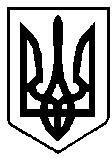 ВИКОНАВЧИЙ КОМІТЕТ вараської МІСЬКОЇ РАДИМайдан Незалежності .Вараш, Рівненська обл.,34403,  тел. /факс (03636) 2-45-19e-mail: rada@varash-rada.gov.ua  Код ЄДРПОУ 03315879П Р О Т О К О Л   №21-ПТВ-22засідання  виконавчого  комітету 							      Від  25 жовтня 2022 року							Засідання розпочалося о 09.00 год.							Засідання закінчилося  о 09.55 год.	 					                Сесійна зала Присутні  на  засіданні члени виконкому:Мензул О.П. – міський голова, вів засіданняБойко С.В.Воскобойник І.С.Гаврилюк О.В.Денисюк С.М.Ємельянов Я.В.Павлишин П.Я.Патейчук А.В.Руднік О.О.Стецюк Д.В.Федорук О.С.Хондока Р.В.Ярошик О.В.Відсутні: Бортнік А.А.Денега С.В.Дерев’янчук Г.М. Онопрійчук О.В.Ординат О.Я.Взяли участь у засіданні:Базелюк О.П.		- начальник управління документообігу та 	організаційної роботи виконавчого комітетуІльїна А.В. 	- начальник служби у справах дітей виконавчого комітетуКеллер В.Г. 	- т.в.о. директора КП «Бюро технічної інвентаризації» м.ВарашОсадчук С.В. 	- директор департаменту соціального захисту та гідності виконавчого комітетуПрокопович В.І.	- начальник відділу екологічного контролю управління безпеки та внутрішнього контролю виконавчого комітетуТацюк В.В. 	- начальник фінансового управління виконавчого комітетуТонкошкурий А.В. - начальник відділу цивільного захисту населення управління безпеки та внутрішнього контролю виконавчого комітетуШевчук В.В. 	- заступник начальника управління освіти виконавчого комітетуЮщук Д.А.	- директор департаменту житлово-комунального господарства, майна та будівництва виконавчого комітетуПрисутні на засіданні:Барабух І.Р.		- начальник управління економіки та розвитку 						громади виконавчого комітетуГребьонкін В.П.		- начальник відділу інформаційної політики та 	комунікацій виконавчого комітетуДолюк О.С.	- начальника управління правового забезпечення виконавчого комітетуПроцун О.О.		- начальник відділу претензійно-позовної роботи 	управління правового забезпечення виконавчого 	комітетуСаушкін Р.Ю.		-  директор КП «Вараштепловодоканал» ВМРФедінчик Н.С.		- директор Вараського міського центру комплексної 	реабілітації для осіб з інвалідністю імені 	З.А.МатвієнкоЯйченя В.А.		- начальник управління безпеки та внутрішнього 	контролю виконавчого комітетуКореспонденти ТРК «Рівне-атом»ПОРЯДОК ДЕННИЙ:1. Про внесення змін до бюджету Вараської міської територіальної громади на 2022 рік  (№380-ПРВ-22-7310 від 21.10.2022).2. Про виділення коштів з резервного фонду бюджету Вараської міської територіальної громади (№383-ПРВ-22-4350 від 25.10.2022).3. Про розгляд звіту щодо виконання фінансового плану комунального підприємства «Бюро технічної інвентаризації» міста Вараш за ІІ квартал 2022 року №4510-СЗ-16-22 (№371-ПРВ-22-7210 від 07.10.2022).4. Про внесення змін до рішення виконавчого комітету від 01.06.2021 № 161-РВ-2022 «Про організацію харчування учнів та вихованців закладів загальної середньої та дошкільної освіти Вараської міської територіальної громади на 2022 рік»  (№372-ПРВ-22-5200 від 10.10.2022).5. Про внесення змін до рішення виконавчого комітету від 31.08.2022 №245-РВ-22 «Про затвердження мережі закладів загальної середньої та позашкільної освіти Вараської міської територіальної громади на 2022/2023 навчальний рік» (№375-ПРВ-22-5200 від 12.10.2022).6. Про внесення змін до рішення виконавчого комітету від 31.08.2022 №246-РВ-22 «Про затвердження мережі закладів дошкільної освіти Вараської міської територіальної громади» (№376-ПРВ-22-5200 від 12.10.2022). 7. Про внесення змін до рішення виконавчого комітету від 14.09.2022 №229-РВ-22 «Про створення постійно діючої комісії з питань поводження з безхазяйними відходами на території Вараської міської територіальної громади» (№377-ПРВ-22-1430 від 19.10.2022).  8. Про надання статусу дитини, позбавленої батьківського піклування, малолітньому --- (№373-ПРВ-22-7401 від 11.10.2022).  9. Про встановлення опіки над малолітньою дитиною, позбавленою батьківського піклування, ----та призначення опікуном громадянку ----  (№374-ПРВ-22-7401 від 11.10.2022).10. Про надання статусу дитини, позбавленої батьківського піклування, неповнолітнім -----	(№379-ПРВ-22-7401 від 20.10.2022).11.  Про встановлення піклування над неповнолітніми дітьми, позбавленими батьківського піклування,  ------,  та призначення піклувальником громадянина ------ (№378-ПРВ-22-7401  від 20.10.2022).Голосували за основу: за – 13; проти – 0; утримались – 0.Мензул О.П., міський голова, за пропозицією керівників структурних підрозділів виконавчого комітету, запропонував внести до порядку денного додатково  питання: 	Про виділення коштів з резервного фонду бюджету Вараської міської територіальної громади (№381-ПРВ-22-5200 від 24.10.2022).Голосували за пропозицію: за – 13; проти – 0; утримались – 0.Про виділення коштів з резервного фонду бюджету Вараської міської територіальної громади (№382-ПРВ-22-7120 від 24.10.2022).Голосували за пропозицію: за – 13; проти – 0; утримались – 0.Про виділення коштів з резервного фонду бюджету Вараської міської територіальної громади (№384-ПРВ-22-1440 від 25.10.2022).Голосували за пропозицію: за – 13; проти – 0; утримались – 0.ВИРІШИЛИ: включити дані питання до порядку денного.Голосували за порядок денний в цілому: за–13; проти–0; утримались–0.СЛУХАЛИ: 1. Про внесення змін до бюджету Вараської міської територіальної громади на 2022 рік  Доповідала: В. Тацюк, начальник фінансового управління виконавчого комітетуГолосували за основу: за – 13; проти – 0; утримались – 0.ВИСТУПИВ: О.Мензул, який запропонував, що зв’язку з невикористанням коштів через збройну агресію російської федерації, запровадження воєнного стану в Україні, зменшити бюджетні призначення загального фонду на 2022 рік таким головним розпорядникам бюджетних коштів:	1) управлінню освіти виконавчого комітету Вараської міської ради в сумі  978 200 грн, а саме:по КПКВК  0611010 «Надання дошкільної освіти»  в сумі  400 000 грн;  по КПКВК 0611021 «Надання загальної середньої освіти закладами загальної середньої освіти» в сумі 200 000 грн; по КПКВК 0611070 «Надання позашкільної освіти закладами позашкільної освіти, заходи із позашкільної роботи з дітьми» в сумі 274 500 грн;по КПКВК 0615031 «Утримання та навчально-тренувальна робота комунальних дитячо-юнацьких спортивних шкіл» в сумі 103 700 грн.;	2) департаменту житлово-комунального господарства, майна та будівництва виконавчого комітету Вараської міської ради по КПКВК 1210160 «Керівництво і управління у відповідній сфері у містах (місті Києві), селищах, селах, територіальних громадах» в сумі 700 000 грн.	Кошти спрямувати у резервний фонд бюджету Вараської міської територіальної громади.Фінансовому управлінню виконавчого комітету Вараської міської ради підготувати текст рішення з додатками відповідно до вищезазначених змін згідно з бюджетним законодавством.Голосували за пропозицію: за – 13; проти – 0; утримались – 0.	Тацюк В.В. запропонувала, враховуючи постанову Кабінету Міністрів України від 11 березня 2022 року №252 «Деякі питання формування та виконання місцевих бюджетів у період воєнного стану» (зі змінами), виключити пункт 3 з рішення, з відповідною зміною нумерації пунктів.Голосували за пропозицію: за – 13; проти – 0; утримались – 0.Голосували за рішення в цілому: за – 13; проти – 0; утримались – 0.ВИРІШИЛИ: рішення №368-РВ-22 додається.СЛУХАЛИ: 2. Про виділення коштів з резервного фонду бюджету Вараської міської територіальної громадиДоповідав: Д. Ющук, директор департаменту житлово-комунального господарства, майна та будівництва виконавчого комітетуВИСТУПИЛИ: О.Мензул, Р.СаушкінГолосували: за – 13; проти – 0; утримались – 0.ВИРІШИЛИ: рішення №369-РВ-22 додається.СЛУХАЛИ: 3. Про розгляд звіту щодо виконання фінансового плану комунального підприємства «Бюро технічної інвентаризації» міста Вараш за ІІ квартал 2022 року №4510-СЗ-16-22Доповідав: В. Келлер, т.в.о. директора КП «Бюро технічної інвентаризації» м.ВарашГолосували: за – 13; проти – 0; утримались – 0.ВИРІШИЛИ: рішення №370-РВ-22 додається.СЛУХАЛИ: 4. Про внесення змін до рішення виконавчого комітету від 01.06.2021 № 161-РВ-2022 «Про організацію харчування учнів та вихованців закладів загальної середньої та дошкільної освіти Вараської міської територіальної громади на 2022 рік»Доповідав: В. Шевчук, заступник начальника управління освіти виконавчого комітетуГолосували: за – 13; проти – 0; утримались – 0.ВИРІШИЛИ: рішення №371-РВ-22 додається.СЛУХАЛИ: 5. Про внесення змін до рішення виконавчого комітету від 31.08.2022 №245-РВ-22 «Про затвердження мережі закладів загальної середньої та позашкільної освіти Вараської міської територіальної громади на 2022/2023 навчальний рік»Доповідав: В. Шевчук, заступник начальника управління освіти виконавчого комітетуГолосували: за – 13; проти – 0; утримались – 0.ВИРІШИЛИ: рішення №372-РВ-22 додається.СЛУХАЛИ: 6. Про внесення змін до рішення виконавчого комітету від 31.08.2022 №246-РВ-22 «Про затвердження мережі закладів дошкільної освіти Вараської міської територіальної громади»Доповідав: В. Шевчук, заступник начальника управління освіти виконавчого комітетуГолосували: за – 13; проти – 0; утримались – 0.ВИРІШИЛИ: рішення №373-РВ-22 додається.СЛУХАЛИ: 7. Про внесення змін до рішення виконавчого комітету від 14.09.2022 №229-РВ-22 «Про створення постійно діючої комісії з питань поводження з безхазяйними відходами на території Вараської міської територіальної громади»Доповідала: В. Прокопович, начальник відділу екологічного контролю управління безпеки та внутрішнього контролю виконавчого комітетуВИСТУПИВ: О.Мензул, який доручив начальнику управління безпеки та внутрішнього контролю Яйчені В.А. посилити контроль за роботою даної комісії.Голосували: за – 13; проти – 0; утримались – 0.ВИРІШИЛИ: рішення №374-РВ-22 додається.СЛУХАЛИ: 8. Про виділення коштів з резервного фонду бюджету Вараської міської територіальної громадиДоповідав: В. Шевчук, заступник начальника управління освіти виконавчого комітетуВИСТУПИВ: О.МензулГолосували за основу: за – 13; проти – 0; утримались – 0.	Шевчук В.В. запропонував, у зв’язку з технічною помилкою у сумах коштів, внести такі зміни у рішення:	в абзаці першому та абзаці четвертому пункту 1 рішення суму «195 000,00 гривень» замінити на «1 950 000,00 гривень»;	в пунктах 2, 3 рішення суму «1 379 924,00 гривень» замінити на «3 134 924, 00 гривень».Голосували за пропозицію: за – 13; проти – 0; утримались – 0.Голосували за рішення в цілому: за – 13; проти – 0; утримались – 0.ВИРІШИЛИ: рішення №375-РВ-22 додається.СЛУХАЛИ: 9. Про виділення коштів з резервного фонду бюджету Вараської міської територіальної громадиДоповідала: С. Осадчук, директор департаменту соціального захисту та гідності виконавчого комітетуГолосували: за – 13; проти – 0; утримались – 0.ВИРІШИЛИ: рішення №376-РВ-22 додається.СЛУХАЛИ: 10. Про виділення коштів з резервного фонду бюджету Вараської міської територіальної громадиДоповідав: А. Тонкошкурий, начальник відділу цивільного захисту населення управління безпеки та внутрішнього контролю виконавчого комітетуВИСТУПИВ: О.МензулГолосували: за – 13; проти – 0; утримались – 0.ВИРІШИЛИ: рішення №377-РВ-22 додається.СЛУХАЛИ: 11. Про надання статусу дитини, позбавленої батьківського піклування, малолітньому ----Доповідала: А. Ільїна, начальник служби у справах дітей виконавчого комітетуГолосували: за – 13; проти – 0; утримались – 0.ВИРІШИЛИ: рішення №378-РВ-22 додається.СЛУХАЛИ: 12. Про встановлення опіки над малолітньою дитиною, позбавленою батьківського піклування, ----- та призначення опікуном громадянку -----Доповідала: А. Ільїна, начальник служби у справах дітей виконавчого комітетуГолосували: за – 13; проти – 0; утримались – 0.ВИРІШИЛИ: рішення №379-РВ-22 додається.СЛУХАЛИ: 13. Про надання статусу дитини, позбавленої батьківського піклування, неповнолітнім -------Доповідала: А. Ільїна, начальник служби у справах дітей виконавчого комітетуГолосували: за – 13; проти – 0; утримались – 0.ВИРІШИЛИ: рішення №380-РВ-22 додається.СЛУХАЛИ: 14. Про встановлення піклування над неповнолітніми дітьми, позбавленими батьківського піклування,  ----- та призначення піклувальником громадянина ------ Доповідала: А. Ільїна, начальник служби у справах дітей виконавчого комітетуГолосували: за – 13; проти – 0; утримались – 0.ВИРІШИЛИ: рішення №381-РВ-22 додається.ВИСТУПИВ: О.Мензул, який підняв питання розгортання пунктів обігріву на території міста у разі виникнення надзвичайної ситуації у зимовий період. Створення запасу дров на базі КП «Благоустрій» та забезпечення дровами, у разі необхідності, пільгових категорій громадян, що проживають у селах громади.В обговоренні взяли участь: Р.Хондока, С.Денисюк, І.Воскобойник, Я.Ємельянов.Міський голова						Олександр МЕНЗУЛ